ECF CFRAgence de Auch 18, avenue Hoche32000 AuchTél. : 05 63 91 47 65 Email : e.fiant@ecf82.fr  N° déclaration d’activité : 73820015682SIRET : 394418800Moyens humains et matérielsMoyens humains :3 formateurs 0 salariés occupant des fonctions administratives et d’accompagnement.Moyens matériels :Parc poids lourds : 5 porteurs de catégorie C, 1ensembles de catégorie CE, 1 autocar de catégorie D,Parc CACES® : 0 chariots élévateurs, 0 nacelles, 0 engins de chantier, 0 grue auxiliaire, 0 grues à tourParc de véhicules légers composé de voitures équipées de doubles commandes.Matériels multimédias :8 ordinateurs connectés peuvent être mis à disposition des stagiaires et 3 à disposition des formateurs.1 vidéoprojecteur par salle de formation.Locaux et infrastructuresSalles :Un bureau réservé à l'entretien et à l'accueil individuel.2 salles de formation dont les surfaces sont comprises entre 20 et 35 m2, dont les capacités d'accueil sont comprises entre 10 et 20 stagiaires et chacune pouvant être équipée en informatique, si besoin pour la nécessité du cours.Aire(s) d'évolution :1 pistes d'évolution poids lourds. Piste(s) accessible(s) aux personnes à mobilité réduite.Accueil des stagiairesUn parking gratuit est disponible sur place.Accueil du public du lundi au ventredi32 stagiaires peuvent être accueillis simultanément dans nos locaux chaque jour.Le centre est accessible aux personnes à mobilité réduite.Référent Handicap : MR SAMBI MATABIS Tel 05 63 91 47 65 / mail referent.formation@ecf82.frHébergement et RestaurationHébergement :Possibilité d'hébergement à proximité, Le Relais de Gascogne, 5 Avenue de la Marne, 32000 Auch, situé à moins de 5 minutes à pied du centre de formation.Restauration :Possibilité de restauration à proximité, Le France, 5 Place de la République, 32000 Auch, situé à moins de 8 minutes à pied du centre de formation.Pause :Le centre de formation est équipé d’un distributeur d’eau.Un micro‐onde peut être mis à la disposition des stagiaires.AccessibilitéMoyens d’accès :Le centre de formation est desservi par Ligne A Arrêt HOCHELe centre de formation est situé à 10 minutes du centre de la ville principale la plus proche de Auch.Qualité ‐ Certification :Ce centre de formation est certifié Qualiopi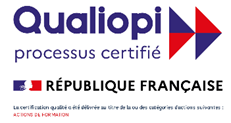 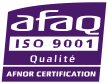 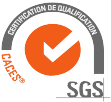 Ce centre de formation est certifié ISO 9001.Certifié testeur CACES®Modalités d’accompagnement du public en situation de handicap :Les personnes en situation de handicap peuvent avoir des besoins spécifiques à la formation n’hésitez pas à nous contacter pour en discuter. Une analyse de vos besoins spécifiques sera réalisée. Nous vous invitons à nous faire parvenir toute demande d’aménagement ou de compensation lors de votre inscription. Nous vous mettrons en relation avec notre réseau d’acteurs du champ du handicap MR SAMBI MATABIS Tel 05 63 91 47 65 / mail referent.formation@ecf82.frVos Contacts LocauxContact commercial					Contact administratifEmmanuel FIANT						Valérie EMERITe.fiant@ecf82.fr						v.emerit@ecf82.fr05 63 91 47 65						05 63 91 21 25			